Lista wymaganych załączników do wniosku o dofinansowaniePROGRAM PRIORYTETOWY NFOŚiGW„Adaptacja do zmian klimatu”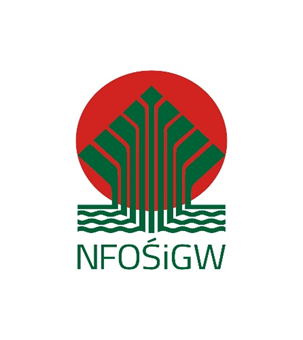 LISTA DOKUMENTÓWZałączniki muszą spełniać następujące warunki: Jeżeli dany załącznik nie dotyczy wnioskodawcy należy złożyć stosowne oświadczenie. Wszystkie wyżej wymienione dokumenty mogą być dołączone do wniosku tylko w jednej z wersji (do wyboru): papierowej bądź elektronicznej o ile nie wskazano inaczej.  Dołączone pliki elektroniczne powinny być zapisane w formacie pdf lub jpeg o ile nie wskazano inaczej.  W przypadku konieczności dołączenia w Generatorze załącznika składającego się z kilku dokumentów w formie osobnych plików, należy je spakować do jednego pliku i  ten plik umieścić w Generatorze jako jeden załącznik. W przypadku, kiedy ten sam załącznik jest wymagany wielokrotnie, aby uniknąć wielokrotnego dołączania tych samych załączników w wersji elektronicznej, należy załączyć w Generatorze wymagany załącznik tylko raz, a przy drugim załączniku na liście załączników zaznaczyć tylko jego załączenie bez zamieszczania pliku.    Dokumenty prawneDokumenty prawne Wnioskodawcy: statut / umowa spółki / akt założycielski / inny dokument (jeżeli dotyczy).Dodatkowe dokumenty prawneUpoważnienie/pełnomocnictwo do podpisania wniosku o dofinansowanie (jeżeli wniosek nie jest podpisany przez organ przewidziany do reprezentacji statutem Wnioskodawcy).3. UchwałyUchwały właściwych organów Wnioskodawcy2, w tym: Zarządu, Rady Nadzorczej, Zgromadzenia Wspólników, Rady Gminy lub organu założycielskiego (dla jednostek innych niż gmina lub związek gmin), upoważniające do przyjęcia przedsięwzięcia do realizacji, złożenia wniosku o dofinansowanie (jeżeli dotyczy).4. MapaMapa poglądowa lokalizacji przedsięwzięcia (zalecana skala 1:50 000; 1:25 000).5. Dokumenty potwierdzające pełne zbilansowanie źródeł finansowania wnioskowanego przedsięwzięciaW zależności od źródeł finansowania wnioskowanego przedsięwzięcia należy przedstawić dokumenty potwierdzające pełne zbilansowanie źródeł finansowania (w przypadku, kiedy wnioskowane dofinansowanie będzie niższe niż koszt całkowity przedsięwzięcia):promesa udzielenia kredytu/pożyczki/dotacji (wydana przez bank i/lub inne instytucje finansowe);umowy i/lub wyciągi z zawartych umów kredytowych/pożyczkowych/dotacyjnych;wyciąg z ustawy budżetowej państwa na rok bieżący (w przypadku finansowania przedsięwzięcia ze środków budżetu państwa);oświadczenie o ubieganiu się o pomoc z budżetu państwa w latach następnych (w przypadku finansowania przedsięwzięcia ze środków budżetu państwa);kopia wyciągów z rachunków bankowych/inwestycyjnych (w przypadku jeżeli środki wykazane na rachunku mają zostać przeznaczone na realizację Przedsięwzięcia);odpis KRS potwierdzający zarejestrowanie wniesionego kapitału/podjęte uchwały organów stanowiących Wnioskodawcy w sprawie dokapitalizowania spółki (w przypadku, gdy źródłem finansowania są środki z podniesienia kapitału Spółki)umowy innych pożyczek; inne dokumenty potwierdzające możliwość wniesienia i/lub wygenerowania z prowadzonej działalności gospodarczej deklarowanych środków własnych (wymienić); inne dokumenty.6. Dokumenty finansoweJednostki sektora finansów publicznych:aktualna Wieloletnia Prognoza Finansowa (WPF) wraz z załącznikami i opinią Regionalnej Izby Obrachunkowej (RIO).Spółki prawa handlowego, wspólnoty/spółdzielnie mieszkaniowe, państwowe osoby prawne:sprawozdanie finansowe za ostatnie trzy lata poprzedzające rok złożenia wniosku;sprawozdanie statystyczne według wzoru F-01 (lub inne) za wykonany okres sprawozdawczy bieżącego roku (jeżeli dotyczy);sprawozdanie biegłego rewidenta z badania rocznego sprawozdania finansowego za ostatnie trzy lata poprzedzające rok złożenia wniosku (jeżeli dotyczy).7. Dokumenty dotyczące wspólnot lub spółdzielni mieszkaniowychUchwała wspólnoty/spółdzielni mieszkaniowej:o powołaniu zarządu wspólnoty/spółdzielni;upoważniająca zarząd wspólnoty/spółdzielni do zaciągnięcia zobowiązań finansowych ze środków NFOŚiGW w określonej wysokości oraz o udzieleniu pełnomocnictwa dla zarządu wspólnoty/spółdzielni do złożenia wniosku o dofinansowanie i podpisanie umowy o dofinansowanie (jeżeli dotyczy);przyjmująca statut wspólnoty/spółdzielni.8. Dodatkowe załączniki do wniosku dotyczące rodzaju przedsięwzięć opisanych w pkt. 7.5.1) b), dotyczące retencji korytowej lub przykorytowejObowiązkowo należy dołączyć:kopię ostatecznej decyzji o środowiskowych uwarunkowaniach;kopię pozwolenia wodno-prawnego.9. Dodatkowe załączniki do wniosku dotyczące rodzaju przedsięwzięć opisanych w pkt. 7.5.1 lub 7.5.2 programu(inne niż dotyczące retencji korytowej lub przykorytowej (7.5.1) b) programu)Jeśli dana decyzja administracyjna była wymagana oraz została uzyskana należy dołączyć:kopię ostatecznej decyzji o środowiskowych uwarunkowaniach;kopię ostatecznej decyzji pozwolenie na budowę/pozwolenie na realizację przedsięwzięcia przeciwpowodziowego;kopię ostatecznej decyzji o warunkach prowadzenia działań (na podstawie art. 118  ustawy o ochronie przyrody).Brak uzyskania ww. decyzji przed złożeniem wniosku o dofinansowanie (w przypadku, gdy ich uzyskanie jest niezbędne dla realizacji inwestycji) nie uniemożliwia złożenia wniosku i nie powoduje odrzucenia wniosku.10. Dodatkowe załączniki do wniosku dotyczące rodzaju przedsięwzięć opisanych w pkt. 7.5.1 programu (z wyłączeniem inwestycji podejmowanych przez wspólnoty oraz spółdzielnie mieszkaniowe)Realizacja przedsięwzięcia powinna wynikać z dokumentów programowo-planistycznych lub strategicznych poziomu rządowego, ponadregionalnego, regionalnego lub innych dokumentów strategicznych (np. miejskich planów adaptacji do zmian klimatu przyjętych uchwałą rady miasta lub gminy).11. Dodatkowe załączniki do wniosku dotyczące rodzaju przedsięwzięć opisanych w pkt. 7.5.3 programuWartość szacunku szkód, przeprowadzona zgodnie z kompetencjami przez właściwego wojewodę lub dyrektora regionalnego zarządu gospodarki wodnej, dla wniosków o dofinansowanie złożonych nie później, niż dwa lata po powstaniu szkody.12. Załączniki wymagane w zakresie pomocy publicznej (jeśli dotyczy)W przypadku ubiegania się o:pomoc de minimis - informacje na formularzu stanowiącym odpowiedni załącznik do rozporządzenia Rady Ministrów z dnia 24 października 2014 r. zmieniającego rozporządzenie w sprawie zakresu informacji przedstawianych przez podmiot ubiegający się o pomoc de minimis (Dz. U. poz. 1543),pomoc inną niż de minimis - informacje na formularzu stanowiącym załącznik do rozporządzenia Rady Ministrów z dnia 2 lutego 2016 r. zmieniającego rozporządzenie w sprawie zakresu informacji przedstawianych przez podmiot ubiegający się o pomoc inną niż pomoc  de minimis lub pomoc de minimis w rolnictwie lub rybołówstwie (Dz. U. Nr poz. 238).W zależności od przeznaczenia pomocy mogą być wymagane dodatkowe załączniki. Wówczas konieczność ich załączenia określa Generator wniosku o dofinansowanie oraz instrukcja wypełniania wniosku. 